18 köpa kläder18 köpa kläder; devoir; prénom.............................................................résultat...................sur 20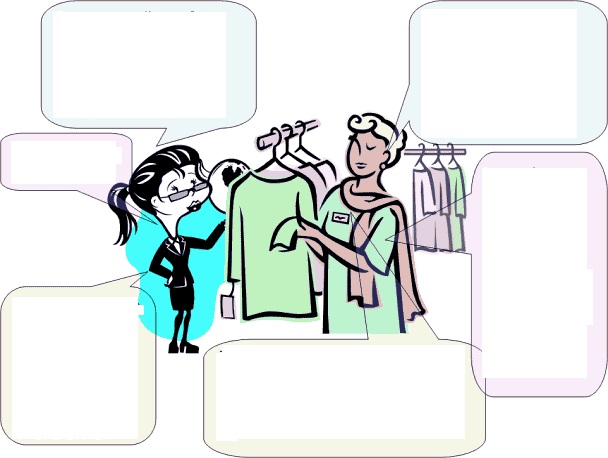 18 köpa kläder; devoir; prénom.............................................................résultat...................sur 2018 köpa kläder; devoir; prénom.............................................................résultat...................sur 20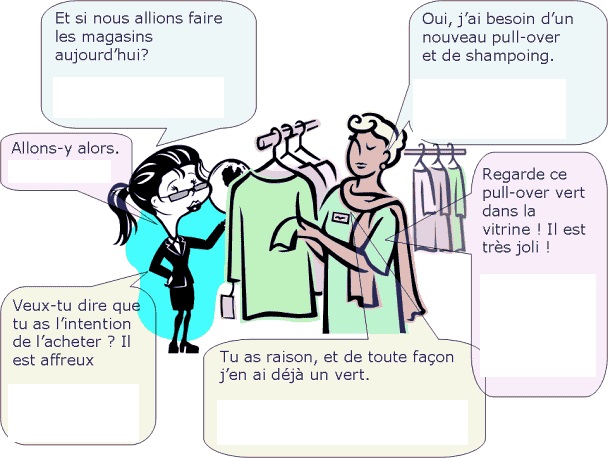 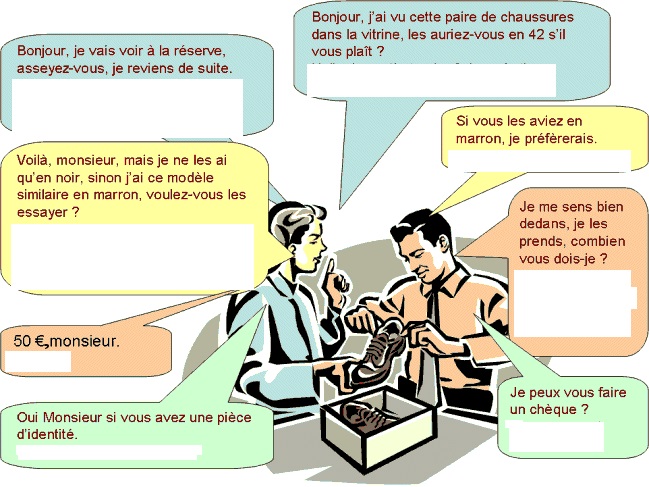 Bonjour mademoiselle ! Je peux vous aider ?hejsan fröken, kan jag hjälpa er ?Bonjour monsieur. Oui, je cherche un chemisier.Hejsan herrn. Ja, jag letar efter en snygg blus.D’accord. Quelle taille ?Ok. Vilken storlek ?Je fais du 40 je crois.Jag har 40 tror jag.Et quelle couleur désirez-vous ?Och vilken färg önskar ni ?J’aime le vert et le bleu.Jag gillar grönt och blått.Bonjour mademoiselle ! Je peux vous aider ?hejsan fröken, kan jag hjälpa er ?Bonjour monsieur. Oui, je cherche un chemisier.Hejsan herrn. Ja, jag letar efter en snygg blus.D’accord. Quelle taille ?Ok. Vilken storlek ?Je fais du 40 je crois.Jag har 40 tror jag.Et quelle couleur désirez-vous ?Och vilken färg önskar ni ?J’aime le vert et le bleu.Jag gillar grönt och blått.Voilà un joli chemisier bleu.Se här en snygg blå blus.Oui, pas mal.Ja, inte illa.Vous voulez l’essayer ?Vill ni prova den ?Oui, où sont les cabines d’essayage ?Ja, var är provhytterna ?Là-bas, à gauche.Därborta, till vänster.Très bien. Merci.Mycket bra. Tack.Voilà un joli chemisier bleu.Se här en snygg blå blus.Oui, pas mal.Ja, inte illa.Vous voulez l’essayer ?Vill ni prova den ?Oui, où sont les cabines d’essayage ?Ja, var är provhytterna ?Là-bas, à gauche.Därborta, till vänster.Très bien. Merci.Mycket bra. Tack.Alors, comment va le chemisier ?Jaha, hur passar blusen ?Il est très bien.Den är mycket bra.Ah oui, très joli !Åh ja, mycket snygg !Il coûte combien ?Hyr mycket kostar den ?Il coûte 8,60 euros aujourd’hui.Den kostar 8,60 euro idag.Ce n’est pas cher !Det är inte dyrt !Alors, comment va le chemisier ?Jaha, hur passar blusen ?Il est très bien.Den är mycket bra.Ah oui, très joli !Åh ja, mycket snygg !Il coûte combien ?Hyr mycket kostar den ?Il coûte 8,60 euros aujourd’hui.Den kostar 8,60 euro idag.Ce n’est pas cher !Det är inte dyrt !Non, il est en soldes.Nej, den är på rea.Parfait. Je prends ce chemisier.Perfekt. Jag tar den här blusen.Très bien. 8,60 euros alors s’il vous plaît.Mycket bra. 8,60 euros då tack.Voilà 10 euros.Varsågod 10 euro.Merci et voilà votre monnaie mademoiselle.Tack och här är er växel fröken.Merci beaucoup, monsieur.Tack så mycket herrn.Non, il est en soldes.Nej, den är på rea.Parfait. Je prends ce chemisier.Perfekt. Jag tar den här blusen.Très bien. 8,60 euros alors s’il vous plaît.Mycket bra. 8,60 euros då tack.Voilà 10 euros.Varsågod 10 euro.Merci et voilà votre monnaie mademoiselle.Tack och här är er växel fröken.Merci beaucoup, monsieur.Tack så mycket herrn.Au revoir et bonne journée !Hej då och ha en trevlig dag !Merci, au revoir et pareillement !Tack, hej då och detsamma.Au revoir et bonne journée !Hej då och ha en trevlig dag !Merci, au revoir et pareillement !Tack, hej då och detsamma.Au revoir et bonne journée !Hej då och ha en trevlig dag !Merci, au revoir et pareillement !Tack, hej då och detsamma.Au revoir et bonne journée !Hej då och ha en trevlig dag !Merci, au revoir et pareillement !Tack, hej då och detsamma.Au revoir et bonne journée !Hej då och ha en trevlig dag !Merci, au revoir et pareillement !Tack, hej då och detsamma.Au revoir et bonne journée !Hej då och ha en trevlig dag !Merci, au revoir et pareillement !Tack, hej då och detsamma.une chemiseen skjortaun pantalonbyxorune jupeen kjolun blousonen jackades chaussuresskordes gantshandskar, vantarun débardeurett linneun shorten kortbyxaune casquetteen kepsune écharpeen sjalun chapeauen hattdes slipskalsongerun soutien-gorgeen bhquelle pointure ?vilken skostorlek ?je peux vous aider ?kan jag hjälpa er ?un chemisieren blusune robeen klänningun pullen tröjaun manteauen rock, en kappades chaussettesstrumporune vesteen västun pantacourten 3/4sbyxaun maillot de bainen baddräktune ceintureett bälteun foularden halsdukune cravateen slipsune culotteen trosaun bonneten mössaquelle taille faites-vous ?vilken storlek har ni ?je voudrais juste regarder un peujag skulle bara vilja titta liteBonjour mademoiselle ! Je peux vous aider ?hejsan fröken, kan jag hjälpa er ?Bonjour monsieur. Oui, je cherche un chemisier.Hejsan herrn. Ja, jag letar efter en snygg blus.D’accord. Quelle taille ?Ok. Vilken storlek ?Je fais du 40 je crois.Jag har 40 tror jag.Et quelle couleur désirez-vous ?Och vilken färg önskar ni ?J’aime le vert et le bleu.Jag gillar grönt och blått.Voilà un joli chemisier bleu.Se här en snygg blå blus.Oui, pas mal.Ja, inte illa.Vous voulez l’essayer ?Vill ni prova den ?Oui, où sont les cabines d’essayage ?Ja, var är provhytterna ?Là-bas, à gauche.Därborta, till vänster.Très bien. Merci.Mycket bra. Tack.Alors, comment va le chemisier ?Jaha, hur passar blusen ?Il est très bien.Den är mycket bra.Ah oui, très joli !Åh ja, mycket snygg !Il coûte combien ?Hyr mycket kostar den ?Il coûte 8,60 euros aujourd’hui.Den kostar 8,60 euro idag.Ce n’est pas cher !Det är inte dyrt !Non, il est en soldes.Nej, den är på rea.Parfait. Je prends ce chemisier.Perfekt. Jag tar den här blusen.Très bien. 8,60 euros alors s’il vous plaît.Mycket bra. 8,60 euros då tack.Voilà 10 euros.Varsågod 10 euro.Merci et voilà votre monnaie mademoiselle.Tack och här är er växel fröken.Merci beaucoup, monsieur.Tack så mycket herrn.Au revoir et bonne journée !Hej då och ha en trevlig dag !Merci, au revoir et pareillement !Tack, hej då och detsamma.une chemiseen skjortaun pantalonbyxorune jupeen kjolun blousonen jackades chaussuresskordes gantshandskar, vantarun débardeurett linneun shorten kortbyxaune casquetteen kepsune écharpeen sjalun chapeauen hattdes slipskalsongerun soutien-gorgeen bhquelle pointure ?vilken skostorlek ?je peux vous aider ?kan jag hjälpa er ?un chemisieren blusune robeen klänningun pullen tröjaun manteauen rock, en kappades chaussettesstrumporune vesteen västun pantacourten 3/4sbyxaun maillot de bainen baddräktune ceintureett bälteun foularden halsdukune cravateen slipsune culotteen trosaun bonneten mössaquelle taille faites-vous ?vilken storlek har ni ?je voudrais juste regarder un peujag skulle bara vilja titta litehejsan fröken, kan jag hjälpa er ?Hejsan herrn. Ja, jag letar efter en snygg blus.Ok. Vilken storlek ?Jag har 40 tror jag.Och vilken färg önskar ni ?Jag gillar grönt och blått.Se här en snygg blå blus.Ja, inte illa.Vill ni prova den ?Ja, var är provhytterna ?Därborta, till vänster.Mycket bra. Tack.Jaha, hur passar blusen ?Den är mycket bra.Åh ja, mycket snygg !Hyr mycket kostar den ?Den kostar 8,60 euro idag.Det är inte dyrt !Nej, den är på rea.Perfekt. Jag tar den här blusen.Mycket bra. 8,60 euros då tack.Varsågod 10 euro.Tack och här är er växel fröken.Tack så mycket herrn.Hej då och ha en trevlig dag !Tack, hej då och detsamma.en skjortaett bältebyxoren halsduken kjolen slipsen jackaen trosaskoren mössahandskar, vantarvilken storlek har ni ?ett linnejag skulle bara vilja titta liteen kortbyxaen sjalen kepsen hattvilken skostorlek ?kalsongerkan jag hjälpa er ?en bhen blusen 3/4sbyxaen klänningen baddräkten tröjastrumporen rock, en kappaen västhejsan fröken, kan jag hjälpa er ?Hejsan herrn. Ja, jag letar efter en snygg blus.Ok. Vilken storlek ?Jag har 40 tror jag.Och vilken färg önskar ni ?Jag gillar grönt och blått.Se här en snygg blå blus.Ja, inte illa.Vill ni prova den ?Ja, var är provhytterna ?Därborta, till vänster.Mycket bra. Tack.Jaha, hur passar blusen ?Den är mycket bra.Åh ja, mycket snygg !Hyr mycket kostar den ?Den kostar 8,60 euro idag.Det är inte dyrt !Nej, den är på rea.Perfekt. Jag tar den här blusen.Mycket bra. 8,60 euros då tack.Varsågod 10 euro.Tack och här är er växel fröken.Tack så mycket herrn.Hej då och ha en trevlig dag !Tack, hej då och detsamma.en halsduken hatten 3/4sbyxaen västen kortbyxastrumporkalsongeren bhhandskar, vantaren kepsen baddräkten rock, en kappaett bälteen kjolen mössaen tröjaen slipsbyxorett linneen blusen sjalkan jag hjälpa er ?skorvilken storlek har ni ?en klänningen skjortaen trosavilken skostorlek ?jag skulle bara vilja titta liteen jackahejsan fröken, kan jag hjälpa er ?Hejsan herrn. Ja, jag letar efter en snygg blus.Ok. Vilken storlek ?Jag har 40 tror jag.Och vilken färg önskar ni ?Jag gillar grönt och blått.Se här en snygg blå blus.Ja, inte illa.Vill ni prova den ?Ja, var är provhytterna ?Därborta, till vänster.Mycket bra. Tack.Jaha, hur passar blusen ?Den är mycket bra.Åh ja, mycket snygg !Hyr mycket kostar den ?Den kostar 8,60 euro idag.Det är inte dyrt !Nej, den är på rea.Perfekt. Jag tar den här blusen.Mycket bra. 8,60 euros då tack.Varsågod 10 euro.Tack och här är er växel fröken.Tack så mycket herrn.Hej då och ha en trevlig dag !Tack, hej då och detsamma.en skjortaen kjolbyxoren jackavilken skostorlek ?skorkan jag hjälpa er ?en klänningen blusen tröjahandskar, vantaren rock, en kappaett linneen hatten kortbyxakalsongerjag skulle bara vilja titta liteen bhen sjalvilken storlek har ni ?strumporen slipsen västen trosaen 3/4sbyxaen mössaen baddräkten kepsett bälteen halsduk